Приложение 6 к Административному регламенту оказания государственной услуги по аттестации экспертов в области промышленной безопасности(пункт 14)Форма квалификационного удостоверения эксперта высшей квалификации(лицевая сторона)(оборотная сторона)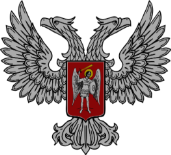 Государственный Комитет горного и технического надзораДонецкой народной РеспубликиКВАЛИФИКАЦИОННОЕ УДОСТОВЕРЕНИЕ № _____________________(номер в Реестре)эксперта высшей квалификации в области промышленной безопасности                                                    __________________________________________                                                                                        (фамилия)                                                    __________________________________________                                                       (имя)                                                    __________________________________________                                                     (отчество)                                                   Должность ___________________________________________________________________________(наименование предприятия)На основании решения аттестационной комиссии (протокол от «____» _____________ 20____ г. № ___________) и приказа Государственного Комитета Гортехнадзора ДНР от «____» _____________ 20____ г. аттестован в качестве эксперта высшей квалификации в области промышленной безопасности с правом проведения ___________________________        (область аттестации)_______________________________________________________________________________________________________________________________________________на объектах экспертизы промышленной безопасности: _________________________________________________________________________________________________(объект экспертизы промышленной безопасности)________________________________________________________________________________________________________________________________________________Квалификационное удостоверение действительно до «____» ____________ 20___ г.Председатель аттестационной комиссии __________________  __________________(подпись)                    (инициалы, фамилия)М.П.